The Lord’s PrayerOur Father, who art in heaven, hallowed be thy name. Thy kingdom come, Thy will be done on earth as it is in heaven. Give us this day our daily bread and forgive us our trespasses, as we forgive those who trespass against us. And lead us not into temptation, but deliver us from evil. For thine is the kingdom, and the power, and the glory, forever. Amen.*Singing Our Faith # 389      “Freely, Freely”*Blessing and Dismissal*PostludeScatter to Serve God & NeighborWelcome to all! We gather to praise God for the innumerable blessings given to us and to grow deeper in the Spirit. Joyfully, let us lift our hearts to God.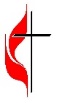 DIRECTORY OF CHESTNUT HILL UNITED METHODIST CHURCH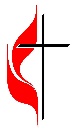 Chestnut HillUnited Methodist ChurchMaking disciples of Jesus Christ 
for the transformation of the world.You are welcome at Chestnut Hill UMC. 
4660 Fort Avenue ~ Lynchburg, Virginia 24502Church: 434-239-8423 Minister’s Cell: 434-944-7723, Minister’s Email: awhite@ves.orgAssociate Minister’s Cell: 1-502-489-0200Associate Minister’s Email: healingsolutions12@gmail.comEmail: chestnuthillumc@comcast.net On the Web at chestnuthillumc.netFind us on Facebook: Chestnut Hill United Methodist ChurchChestnut Hill United Methodist Church10:30 a.m. ~ May 28, 2023 ~ Pentecost SundayOur ministry vision for the Virginia Annual Conference is “to be disciples of Jesus Christ who are lifelong learners, who influence others to serve.” Welcome! Join us in worshiping God!Prelude			Welcome and Ministry AnnouncementsWelcome in the name of Christ our Lord. Please register your attendance, printing your name, address, phone, and email, on the attendance pad provided on your pew. Thank you for silencing cell phones as we gather to worship God.InvocationGreetingSpirit of faith, come down,Reveal the things of God;And make to us the Godhead known,And witness with the blood.'Tis Thine the blood to apply,And give us eyes to see,Who did for every sinner die,Hath surely died for me.No man can truly sayThat Jesus is the Lord,Unless thou take the veil away,And breathe the living word.Then, only then, we feelOur interest in His blood,And cry, with joy unspeakable,"Thou art my Lord, my God!"O that the world might knowThe all-atoning Lamb!Spirit of faith, descend, and showThe virtue of His name.The grace which all may find,The saving power, impart;And testify to all mankind,And speak in every heart.  (Charles Wesley, 1746)Singing Our Faith # 61    ”Come, Thou Almighty King”*Opening PrayerO God, who on this day taught the hearts of your faithful people by sending to them the light of your Holy Spirit: Grant us by the same Spirit to have a right judgment in all things, and evermore to rejoice in his holy comfort; through Jesus Christ your Son our Lord, who lives and reigns with you, in the unity of the Holy Spirit, one God, for ever and ever. Amen.Special Music		“Open Our Eyes Lord”		    Mark HayesGreeting Friends and NeighborsPrayer for IlluminationO Fire Divine, go through my heart. O Light eternal, illuminate my soul. May we discover you in our loving, through the Spirit of Christ who abides in us. AmenScripture Lesson   		Acts 2:1-21The Word of God for the people of God. 	Thanks be to God.Singing Our Faith # 393   “Spirit of the Living God”The Good News		“Unleashed”Bringing Forward God’s Tithes and Our Gifts*Doxology # 95   Praise God from whom all blessings flow; praise him, all Creatures here below; praise him above, ye heavenly host; praise Father, Son, and Holy Ghost. Amen.*Prayer of ThanksgivingSharing of Joys and Concerns**Calendar****Looking Ahead on the Calendar **For the Grocery Cart: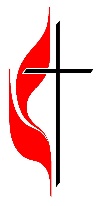 May ~ Body Wash, Tampons, Toilet Paper, Deodorant. Park View Clothing ClosetNeed men, women, and children spring & summer clothes. Bring them to church and Linda Jessen will take to the mission.2023 GraduatesContact us by email at chestnuthillumc@comcast.net or call the church office at 239-8423 if you, or someone from your family, will be graduating this year. We publish all graduates in our newsletter.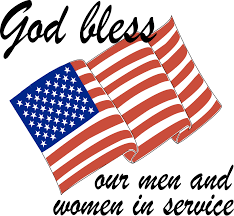 **Calendar****Looking Ahead on the Calendar **For the Grocery Cart:May ~ Body Wash, Tampons, Toilet Paper, Deodorant. Park View Clothing ClosetNeed men, women, and children spring & summer clothes.Bring them to church and Linda Jessen will take to the mission.2023 GraduatesContact us by email at chestnuthillumc@comcast.net or call the church office at 239-8423 if you, or someone from your family, will be graduating this year. We publish all graduates in our newsletter.Sue Haupert-JohnsonRichmond Area Resident BishopDenise BatesMountain View District SuperintendentAdam WhiteMinisterErin LongAssociate MinisterMonica CampbellAdministrative AssistantHeather WilsonDirector of Music MinistryJudy Martin BookkeeperJudy RobertsonLay LeaderMonday, 5/29Memorial DayChurch Office ClosedSunday, 6/1110:00 amChoir RehearsalMonday, 5/29Memorial DayChurch Office ClosedSunday, 6/1110:00 amChoir Rehearsal